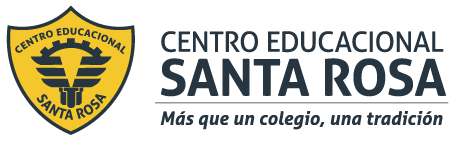 DIRECCIÓN ACADÉMICADEPARTAMENTO DE ELABORACION INDUSTRIAL DE ALIMENTOSRespeto – Responsabilidad – Resiliencia – Tolerancia PAUTA  DESARROLLO1-Aplicar valoración  FISICO QUIMICA analizando cada variable de calidad, del producto: Tarro de conserva de jurelConclusión final……RECHAZO POR  TRES ESTADOS DE ALTERACION………………………………………B.-Aplicar valoración FISICO-QUIMICA  analizando cada variable de calidad, del producto: DuraznoConclusión final……RECHAZO POR  CUATRO ESTADOS DE ALTERACION3.-Aplicar valoración FISICO- QUIMICA  analizando cada variable de calidad, del producto: Carne vacuno  al vacío.Conclusión final:   PRODUCTO  EN BUEN ESTADO PARA CONSUMO HUMANORANGOS DE CALIDAD UTILIZADOSVARIABLEDatosVALORACIONConclusión, acepto o rechazoPh del producto5,5Sin alteración , ph adecuadoACEPTOTemperatura ambiente21°CT° ambiente, adecuadoACEPTOOxidación del tarropositivoMal estado producto no conformeRECHAZOAbombamiento del tarroNegativoMal estado producto no conformeRECHAZOrotulaciónVence 2021Buena fecha vencimientoACEPTOembalaje 48 tarrosCaja cartónSin problema de cantidad por embalajeACEPTOPeso drenado315 grSin problema de cantidad por envaseACEPTOHumedad ambiente       80%       Por sobre la norma RSA  60%RECHAZOVARIABLEDatosVALORACIONConclusión, acepto o rechazoph4,5ACIDORECHAZOBrix°  12°BUENA CANTIDAD AZUCAR, MADUROACEPTOpedúnculopresenteCUMPLE NORMA DE CALIDAD FISICAACEPTODiámetro ecuatorial110 mmPRIMERA CALIDADACEPTOPardeamientopresenteMANCHAS CAFÉ EN CASCARARECHAZOembalaje 21 kgCaja cartón secaBUEN EMBALAJE DE FRUTAACEPTOPesaje promedio     180  grPRIMERA CALIDADACEPTOCascara  integra                 BUEN ESTADO FISICO EXTERNOACEPTOMicosis positivoCON HONGOSRECHAZOReceptáculohúmedo               NO CUMPLE NORMA DE CALIDAD FISICARECHAZOVARIABLEDatosVALORACIONConclusión, acepto o rechazoph6,0BUEN ESTADO QUIMICO DE CARNEACEPTOTemperatura0° CBUENA CONSERVACION REFRIGERADAACEPTOEnvaseplásticoADECUADO PARA VACIOACEPTOFiltraciónNegativoSELLO INTEGROACEPTORotulaciónvigenteADECUADO CUMPLE NORMA RSAACEPTOFecha vencimiento12-08-2020BUENA FECHA ACEPTOPresencia de gasnegativaBIEN SIN ALTERACION BACTERIANAACEPTOColorRojo ADECUADO AL PRODUCTOACEPTOPHCARNES   OPTIMO ESTADO 5,6  a  6,2PHCARNES  MAL ESTADO 6,6  Y MASPHCARNES EN RIESGO  6,3  A 6,5Brix  0 a 10Poco dulzor  producto verdeBrix  10  a 20Dulce y maduroBrix  mayor a 20Sobre maduroHUMEDAD EN BODEGASECO   menor o igual a 60%HUMEDAD EN BODEGAHUMEDO mayor a 60%TEMPERATURA  IDEAL bodegaSECO   20°  A  21° CTEMPERATURA RECHAZO bodegaMAYOR  A  21° CDiametroMenor de 80 mm  segunda calidadDiametroMayor de  80 mm primera calidad